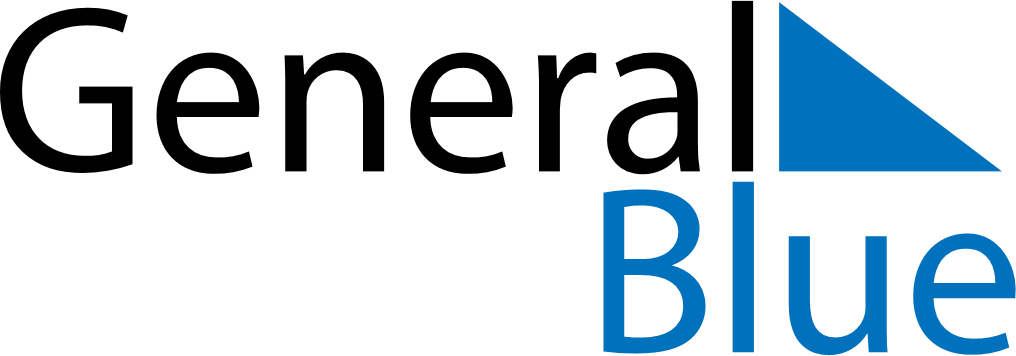 January 2024January 2024January 2024January 2024January 2024January 2024Al, Viken, NorwayAl, Viken, NorwayAl, Viken, NorwayAl, Viken, NorwayAl, Viken, NorwayAl, Viken, NorwaySunday Monday Tuesday Wednesday Thursday Friday Saturday 1 2 3 4 5 6 Sunrise: 9:34 AM Sunset: 3:23 PM Daylight: 5 hours and 48 minutes. Sunrise: 9:33 AM Sunset: 3:24 PM Daylight: 5 hours and 50 minutes. Sunrise: 9:33 AM Sunset: 3:26 PM Daylight: 5 hours and 52 minutes. Sunrise: 9:32 AM Sunset: 3:27 PM Daylight: 5 hours and 55 minutes. Sunrise: 9:31 AM Sunset: 3:29 PM Daylight: 5 hours and 57 minutes. Sunrise: 9:31 AM Sunset: 3:31 PM Daylight: 6 hours and 0 minutes. 7 8 9 10 11 12 13 Sunrise: 9:30 AM Sunset: 3:33 PM Daylight: 6 hours and 2 minutes. Sunrise: 9:29 AM Sunset: 3:34 PM Daylight: 6 hours and 5 minutes. Sunrise: 9:27 AM Sunset: 3:36 PM Daylight: 6 hours and 8 minutes. Sunrise: 9:26 AM Sunset: 3:38 PM Daylight: 6 hours and 12 minutes. Sunrise: 9:25 AM Sunset: 3:41 PM Daylight: 6 hours and 15 minutes. Sunrise: 9:24 AM Sunset: 3:43 PM Daylight: 6 hours and 18 minutes. Sunrise: 9:22 AM Sunset: 3:45 PM Daylight: 6 hours and 22 minutes. 14 15 16 17 18 19 20 Sunrise: 9:21 AM Sunset: 3:47 PM Daylight: 6 hours and 26 minutes. Sunrise: 9:19 AM Sunset: 3:49 PM Daylight: 6 hours and 30 minutes. Sunrise: 9:18 AM Sunset: 3:52 PM Daylight: 6 hours and 33 minutes. Sunrise: 9:16 AM Sunset: 3:54 PM Daylight: 6 hours and 37 minutes. Sunrise: 9:14 AM Sunset: 3:56 PM Daylight: 6 hours and 42 minutes. Sunrise: 9:13 AM Sunset: 3:59 PM Daylight: 6 hours and 46 minutes. Sunrise: 9:11 AM Sunset: 4:01 PM Daylight: 6 hours and 50 minutes. 21 22 23 24 25 26 27 Sunrise: 9:09 AM Sunset: 4:04 PM Daylight: 6 hours and 55 minutes. Sunrise: 9:07 AM Sunset: 4:06 PM Daylight: 6 hours and 59 minutes. Sunrise: 9:05 AM Sunset: 4:09 PM Daylight: 7 hours and 4 minutes. Sunrise: 9:03 AM Sunset: 4:11 PM Daylight: 7 hours and 8 minutes. Sunrise: 9:01 AM Sunset: 4:14 PM Daylight: 7 hours and 13 minutes. Sunrise: 8:58 AM Sunset: 4:17 PM Daylight: 7 hours and 18 minutes. Sunrise: 8:56 AM Sunset: 4:19 PM Daylight: 7 hours and 23 minutes. 28 29 30 31 Sunrise: 8:54 AM Sunset: 4:22 PM Daylight: 7 hours and 27 minutes. Sunrise: 8:52 AM Sunset: 4:25 PM Daylight: 7 hours and 32 minutes. Sunrise: 8:49 AM Sunset: 4:27 PM Daylight: 7 hours and 37 minutes. Sunrise: 8:47 AM Sunset: 4:30 PM Daylight: 7 hours and 42 minutes. 